NAME: Okoli   Shalom   ChineduLEVEL: 100lMATRIC NO: 19/Mhs01/319COLLEGE: MHSDEPT: MBBSCOURSE CODE: CHM 102Assignmenta. CH2=C(OH)HCHO – aldehyde group, Hydroxyle group, and double bondb. C6H5CH(NH2)COCH3 – phenyl group, carbonyl group(-C=O), and amine group(NH2)c. CH3C=CHCH(OH)CHO – hydroxyl group(-OH), aldehyde group(-CHO), and double bond.                              2.                                                               Solutiona.    0.856g to cm3 = 0.856g/10cm3 = 0.856g/cm3b.            specific rotation = observed rotation (degrees) / Conc. x  path length of sample cells in  	dm	= 1.0/0.0856 x 1   = 1.0/0.856 =   11.68   =   11.7g-1 cm3 dm-13.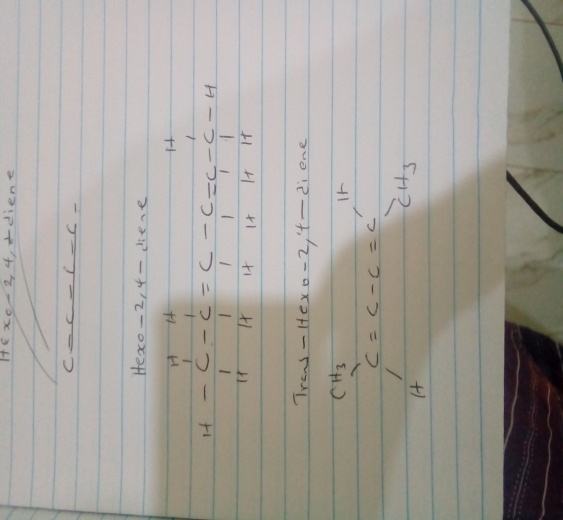 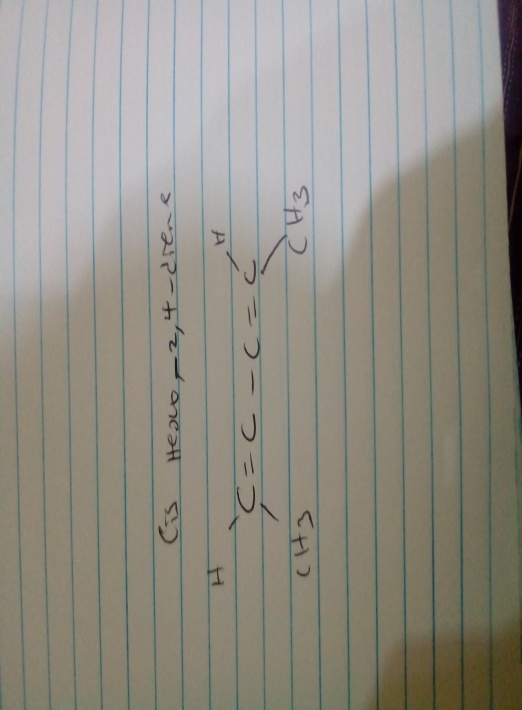 